Урок дистанционного обучения по истории для 5 класса6 – 12 апреляДедлайн:  до 12 апреля 14:00Инструкция.Запись урока оформите в формате WORD или на обычном тетрадном листке. Не забудьте подписать работу и указать класс.  Отправьте работу по ссылке ВК в ЛСhttps://vk.com/id178040616Тема.    Завоевание Римом Италии.Дедлайн: до 12 апреля 14:00Шкала оценивания урокаШагМатериалЗаданиеДействия ученикаКол-во баллов1Необходимо зарегистрироваться на сайте РЭШ(после чего найти учителя)Запиши в тетрадь число и тему урокаРегистрация на сайтеВыполнение задания12РЭШ. История 5 класс. Урок 25. Начнем урок.https://resh.edu.ru/subject/lesson/7543/start/252351/Прочитай, что необходимо знать по данной теме.Разгадай кроссворд.Вечный городРазгадайте ребус.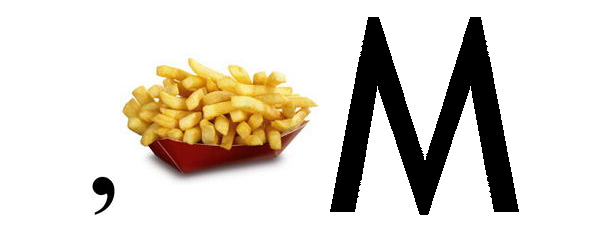 Выполнение задания13РЭШ. История 5 класс. Урок 25. Основная часть.https://resh.edu.ru/subject/lesson/7543/main/252355/Посмотри внимательно видеоурок.Необходимо запомнитьВАЖНО!История Древнего Рима насчитывает более 12 веков. Город Рим возник как маленькое поселение на берегу реки Тибр, протекающей в центре Апеннинского полуострова. Внешняя политика Рима характеризовалась почти непрерывными войнами. Сначала римляне покорили этрусков, затем галлов, разбили армию Пирра. Постепенно Рим овладел всем полуостровом, а затем превратился в крупнейшую державу Древнего мира.Прочитай Учебник п. 45. Пункт 1. Составь словарь понятий и дат по теме, заполнив таблицуВыполнения задания по учебнику и видеоуроку64Работа с учебникомПрочитай параграф до конца.  Объясни, как возникли крылатые выражения:«Гуси спасли Рим» __________________________.«Горе побежденным» ________________________.«Пиррова победа»___________________________.Ответ запиши.Выполнение ответа в тетради65РЭШ. История 5 класс. Урок 25. Тренировочные задания.https://resh.edu.ru/subject/lesson/7543/train/252356/Проверь свои знания, решив вопросы тренировочной работы. Если ты допустил ошибки, посмотри материал еще разВыполнение тренировочной работы.6РЭШ. История 5 класс. Урок 25. Контрольные задания В1https://resh.edu.ru/subject/lesson/7543/control/1/252370/Выполни контрольные задания В1.В тетради напиши номер вопроса и полный ответ.Новшество. Выберите один правильный вариант ответа. Какое невиданное римлянами новшество использовал Пирр в войне против римлян?А) Боевых слоновБ) КолесницыВ) ТараныГ) КатапультыГерои. Установите правильное соответствие между героями легенды об основании Рима и их характеристиками.Управление. Зачеркните лишнее.А) В управлении древнейшим Римом:Б) участвовали все граждане городаВ) участвовали патрицииГ) высшим органом было Собрание патрициевВыполнение заданий57РЭШ. История 5 класс. Урок 25. Контрольные задания В2https://resh.edu.ru/subject/lesson/7543/control/2/252373/Выполни контрольные задания В2.В тетради напиши номер вопроса и полный ответ.Родство. Выберите один вариант ответа.Кто состоял в родстве с Пирром?А) ПериклБ) ПтолемейВ) Александр МакедонскийГ) АристотельКапитолий. Зачеркните лишнее.А) На Капитолийском холме находились:Б) храм ЮпитераВ) храм АресаГ) храм Юноны3. Легенда. Установите правильное соответствие между героями легенды об основании Рима и их характеристиками.1. Марс       2. Нумитор       3. РомулА) Легендарный отец основателей РимаБ) Один из двух братьев-основателей Рима, который убил своего братаВ) Царь Альбы Лонги, дед основателей РимаВыполнение заданий.5Всего за урок:248Домашнее задание. Повтори изученный материал. Выполни домашнюю работу. (Проверочная работа №1 Вариант 1)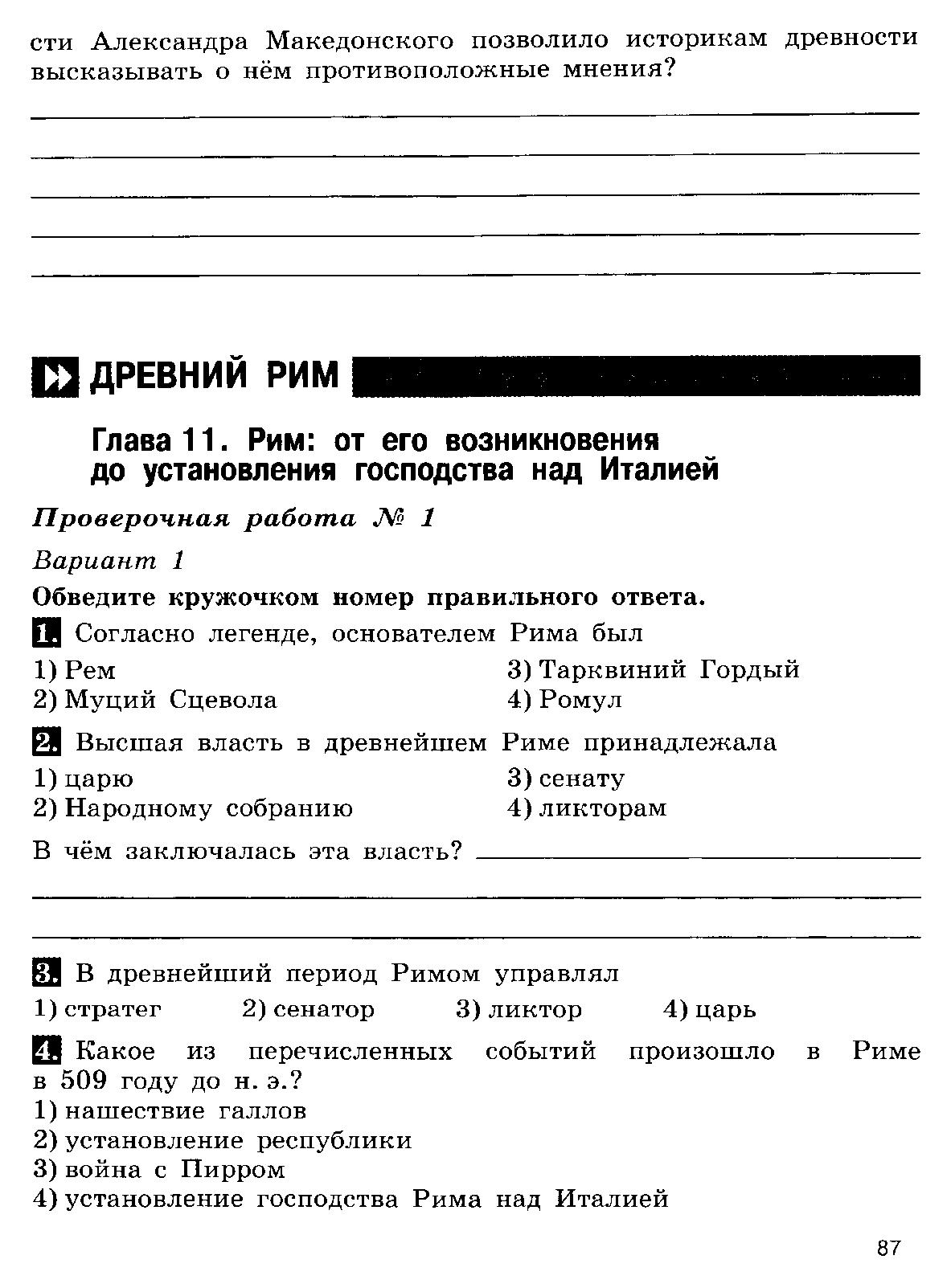 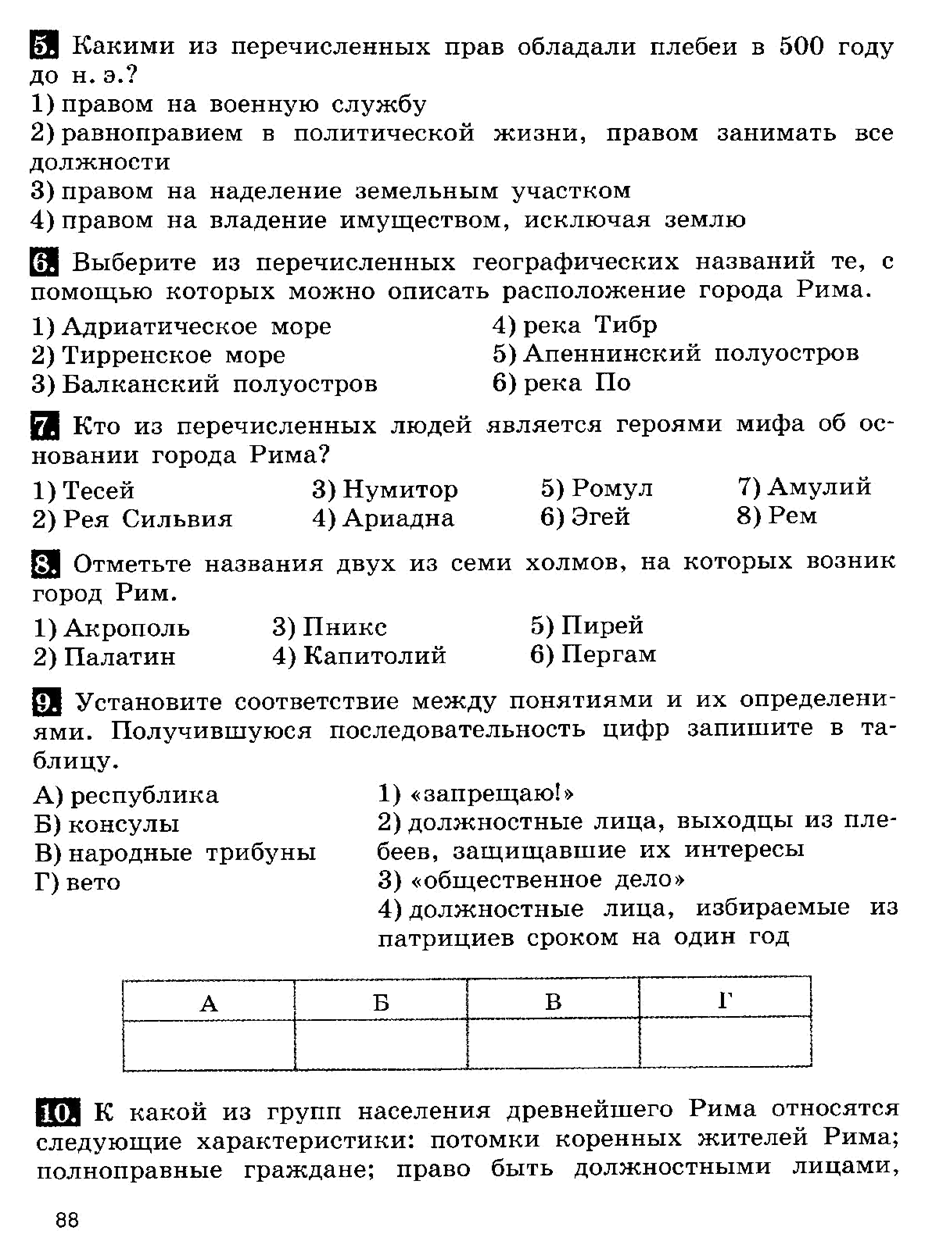 Самостоятельная работу на закрепление.20Итого за д/з20Процент выполненияУровеньБаллОценкаПлохо от 0 до 40%Низкий0 - 92Удовлетворительноот 41% до 60%Достаточный10 - 143Хорошоот 61% до 80%Средний15 - 194Отличноот 81% до 100%Высокий24 - 245